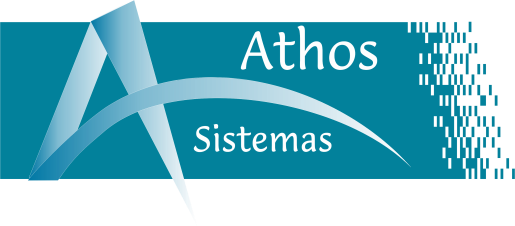 BioControl 100B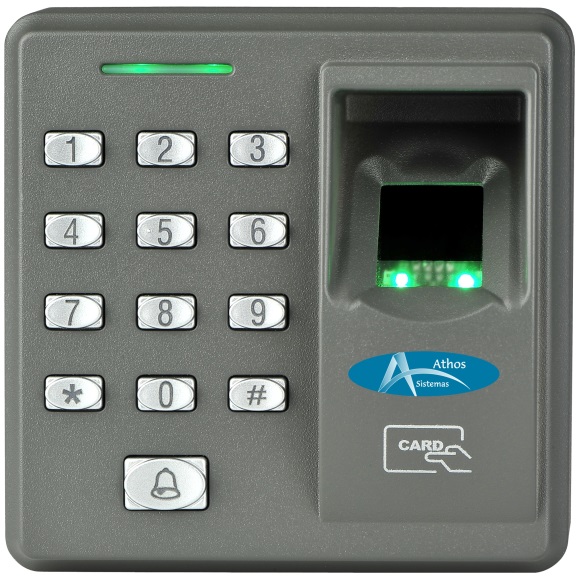 BioControl 100B  é um controlador de acesso biométrico inovador.  Este equipamento trabalha com alta performance, utilizando um avançado algorítimo para reconhecimento de impressões digitais, oferecendo segurança, precisão e velocidade no reconhecimento biométrico.Características:Proteção via senha de administração para configuração do equipamentoIdentificação biométrica por impressão digitalDuas opções para leitor de cartão embarcado (ID ou MIFARE)Capacidade para até 8 grupos de senhasSuporte para campainhaCompacto e leveEspecificações Técnicas Número máximo de impressões digitais500Número máximo de cartões500Interfaces auxiliares parafechadura elétrica, sensor de porta, botoeira, alarme e campainha.OpcionaisLeitor de cartão ID ou MIFAREDimensões(A*L*P)88mm*88mm*33.6mmTemperatura de Operação0°C ~ 45°C